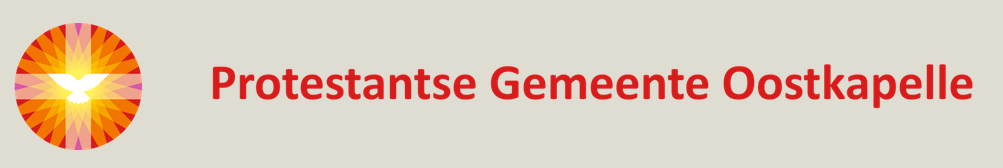 L i t u r g i e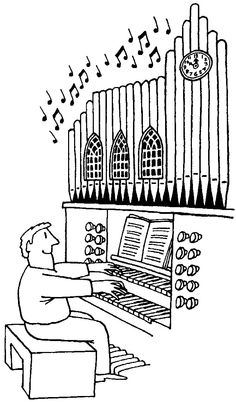 Orde van dienst voor zondag 5 februari 2023 in de protestantse Zionskerk te Oostkapelle. 5de zondag na Epifanie. Liturgische kleur:  groen.  Dienst van Schrift en Tafel – met gezongen TafelgebedPredikant: ds. Ph.A. Beukenhorst.  Ouderling van dienst is Adri Jobse en organist is Rinus Jobse. Dienst m.m.v. ZWO-commissie en het Projectkoor o.l.v. Stoffelien Cool-Korporaal. Kindernevendienst met Esther Luteijn-Joziasse.DIENST VAN DE VOORBEREIDINGOrgelspel vooraf:  bewerkingen over Psalm 67Welkom en mededelingen door de ouderling van dienstZingen:  Psalm 67 met antifoon 514.c: koor begint, allen Psalm 67: strofen 1, 2 en 3 en aansluitend allen 514.cInleiding en met meegesproken bemoediging en groetKyriegebed én gloriazang: Liedboek 281: k: 1+2, v: 3+5+7, m: 4+6+8, a: 9+10Gesprek met de kinderen – aansluitend Liedboek 290: koor begint, allen vallen inDIENST VAN HET WOORDGebed bij de opening van de Bijbel  Bijbellezing door Nel Francke: Jesaja 43, 9-12 – Zingen: Liedboek 176: k:1, a:2+3 Lezing: Matteüs 5, 13-16 – Zingen: Liedboek 974: 1 (a), 2 (m), 3 (v), 4 (a), 5 (a)Verkondiging  /  Orgelspel: ‘Omdat hij niet ver’ (A. de Klerk)  /  Kinderen terugDIENST VAN DE TAFELZingen:  Liedboek 340.b. – ‘Ik geloof in God de Vader, de Almachtige’Uitleg en praktische aanwijzingen – iedereen loopt mee naar vorenNodiging en VredegroetGezongen Tafelgebed:  Liedboek  403.c. …met solozang predikant …met koorzang door het Projectkoor… en het refrein gezongen door allenSamen gebeden ‘Onze Vader’Delen brood en wijn  –  aanwijzingen bij lopen  –  orgelspel: ‘Ziel’ (J.G. Walther)Gebed nà de Maaltijd van de Heer, Voorbeden, Stil gebedDIENST VAN DE HEENZENDINGPowerPoint met uitleg over collectedoel KiA – door Noor MacleanZingen:   Liedboek 423: strofen 1, 2 en 3 – ‘Nu wij uiteengaan’Slotwoorden    /   Extra   /   Heenzending en Zegen  /   Zingen:  Liedboek 431.c.Uitleidend orgelspel na de dienst:  ‘Alle Breve’  (Josef Rheinberger)Collecten bij de uitgang: 1ste Werelddiaconaat Kerk in Actie (via de Diaconie: NL45 RBRB 0845 0168 57); 2de PG Oostkapelle (NL38 RABO 0375 5191 57).Samen koffiedrinken in de nevenruimte, welkom!           